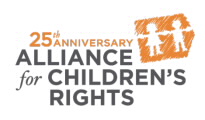 This certifies that                                              attended the 2 hour “Accessing Child Care in a Time of Crisis” Webinar Training on May 27, 2020.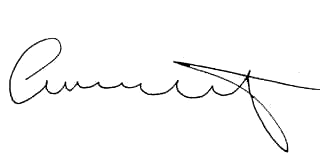    Attendee Signature				       		     Angie Schwartz